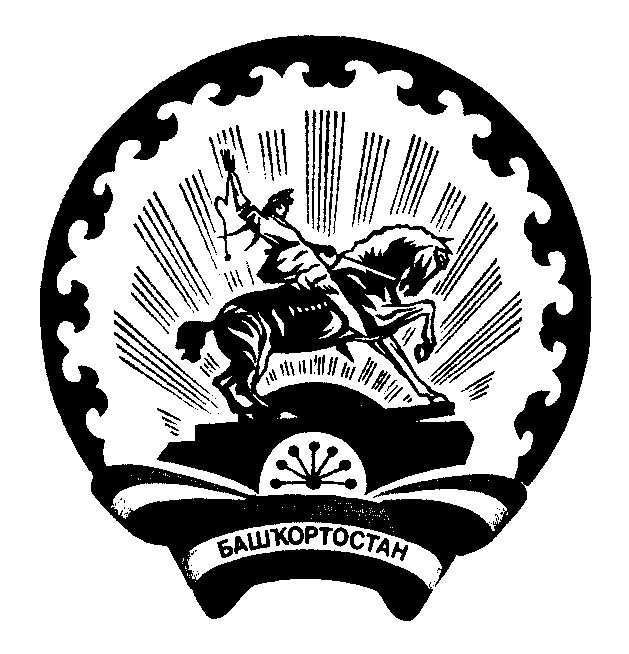 БАШ?ОРТОСТАН  РЕСПУБЛИКА3Ы                                                    АДМИНИСТРАЦИЯ СЕЛЬСКОГО ПОСЕЛЕНИЯБ2Л2Б2й РАЙОНЫ МУНИЦИПАЛЬ                                                      УСЕНЬ-ИВАНОВСКИЙ СЕЛЬСОВЕТРАЙОН 292Н-ИВАНОВКА АУЫЛ                                                           МУНИЦИПАЛЬНОГО РАЙОНА БЕЛЕБЕЕВСКИЙСОВЕТЫ АУЫЛ БИЛ2М23Е ХАКИМИ2ТЕ                                  РАЙОН РЕСПУБЛИКИ БАШКОРТОСТАН452033, Б2л2б2й районы, )с2н-Ивановка ауылы,                                      452033, Белебеевский район, с.Усень-Ивановское,Гагарин урамы,101                                                                                        ул.Гагарина, 101    К А Р А Р                                                                         ПОСТАНОВЛЕНИЕ  01 февраль 2017й                                       № 6                              01 февраля 2017гОб утверждении плана антинаркотических мероприятий на территории сельского поселения Усень-Ивановский сельсовет муниципального района Белебеевский район Республики Башкортостан  на 2017 год       Руководствуясь  Федеральным законом от  08.01.1998  № 3-ФЗ « О наркотических средствах и психотропных веществах», Указом Президента Российской Федерации от 09.06.2010  № 690 « Об утверждении Стратегии государственной  антинаркотической политики Российской Федерации до 2020года» и в целях минимизации угрозы распространения наркомании ПОСТАНОВЛЯЮ:        1.Утвердить план антинаркотических мероприятий на территории сельского поселения Усень-Ивановский сельсовет муниципального района Белебеевский район Республики Башкортостан на 2017 год.        2.Обнародовать настоящее постановление на информационном стенде в здании Администрации сельского поселения Усень-Ивановский  сельсовет  муниципального района Белебеевский район Республики Башкортостан и разместить на официальном сайте Администрации сельского поселения Усень-Ивановский  сельсовет  муниципального района Белебеевский район Республики Башкортостан.        3.Контроль за исполнением настоящего постановления оставляю за собой.Глава сельского поселения                                                        Д.В.ДенисовУтвержденпостановлением Администрации сельского поселенияУсень-Ивановский сельсовет муниципального района                                                                                                                                                      Белебеевский район Республики Башкортостанот 01 февраля 2017г №6План антинаркотических мероприятий на территории  сельского поселения Усень-Ивановский сельсовет муниципального района Белебеевский район Республики Башкортостан на 2017 годУправляющий делами                                                         И.А.Пыжьянова№п/пНаименование мероприятияИсполнительСрок исполнения1Проведение заседаний с руководителями учреждений организаций по вопросам профилактики наркомании и токсикоманииГлава сельского поселения2 раза в год2Проведение диспутов, лекций, бесед, встреч для учащихся  школы и молодёжи по профилактике незаконного потребления наркотиков и разьяснению об ответственности за распространение и употребление наркотиков и других психотропных веществ, с приглашением представителей правоохранительных органов и здравоохраненияРуководители общеобразовательных учреждений и учреждений культурыв течение года3Проведение спортивных мероприятий, встреч, эстафет с участием подростков и молодёжи, направленных на формирование здорового образа жизниАдминистрация СП, учреждения культуры,образованияв течение года4Организация и проведение профилактических мероприятий, посвященных Международному дню борьбы с наркоманий» Жизнь без наркотиков»Руководители общеобразовательных учреждений и учреждений культурыв течение года5Проведение профилактических рейдов по проверке дискотек, массовых молодежных мероприятий в вечернее время.Администрация СП, участковый уполномоченный, народная дружинав течение года6Принять участие во Всероссийской антинаркотической профилактической акции « За здоровье и безопасность наших детей»Администрация СП, учреждения культуры, образованияв течение года7Принять участие во Всероссийской антинаркотической профилактической акции « Сообщи, где торгуют смертью»Администрация СП, учреждения образования и культурыв течение года8Организация работ по уничтожению дикорастущих очагов наркосодержащих растенийАдминистрация СПМай-сентябрь9Организация учета бесхозяйных и заброшенных земель, мониторинг их состояния, а также принятие мер по недопущению произрастания на данных землях наркосодержащих растений.Администрация СПМай-сентябрь10Информирование населения по вопросам выявления и необходимости оповещения правоохранительных органов о местах произрастания дикорастущих наркосодержащих растений, об административной и уголовной ответственности за незаконное культивирование растений, содержащих наркотические вещества и непринятие мер по их уничтожениюАдминистрация СПв течение года11Организовать сбор информации о количестве нуждающихся в реабилитации, о количестве членов семей, имеющих в своем составе наркопотребителей.Администрация СП, ФАПв течение года12Размещение в сети интернет, на информационных стендах памяток, направленных на пропаганду борьбы с употреблением и распространением наркотиков с указанием телефона доверияАдминистрация СП, учреждения образования и культурыв течениегода